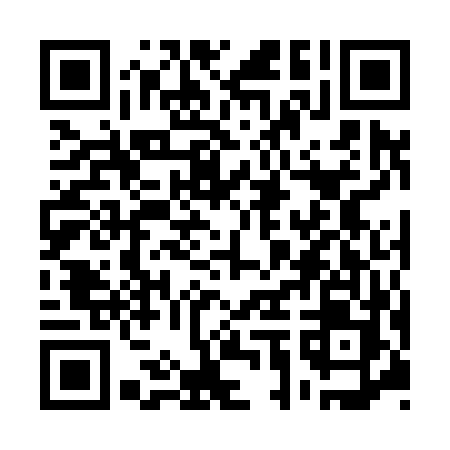 Prayer times for Countryside Village, Montana, USAWed 1 May 2024 - Fri 31 May 2024High Latitude Method: Angle Based RulePrayer Calculation Method: Islamic Society of North AmericaAsar Calculation Method: ShafiPrayer times provided by https://www.salahtimes.comDateDayFajrSunriseDhuhrAsrMaghribIsha1Wed4:266:071:225:218:3810:202Thu4:236:061:225:228:3910:223Fri4:216:041:225:228:4110:244Sat4:196:021:225:238:4210:265Sun4:176:011:225:238:4310:286Mon4:145:591:225:248:4510:307Tue4:125:581:225:248:4610:328Wed4:105:561:225:258:4810:349Thu4:085:551:225:258:4910:3610Fri4:065:541:225:268:5010:3911Sat4:045:521:225:268:5110:4112Sun4:025:511:225:278:5310:4313Mon3:595:501:225:278:5410:4514Tue3:575:481:225:288:5510:4715Wed3:555:471:225:288:5710:4916Thu3:535:461:225:298:5810:5117Fri3:515:451:225:298:5910:5318Sat3:495:441:225:309:0010:5519Sun3:485:431:225:309:0210:5720Mon3:465:411:225:319:0310:5921Tue3:445:401:225:319:0411:0122Wed3:425:391:225:319:0511:0323Thu3:405:381:225:329:0611:0524Fri3:395:371:225:329:0711:0725Sat3:375:371:225:339:0811:0926Sun3:355:361:225:339:0911:1027Mon3:345:351:225:349:1011:1228Tue3:325:341:235:349:1111:1429Wed3:315:331:235:349:1211:1630Thu3:295:331:235:359:1311:1831Fri3:285:321:235:359:1411:19